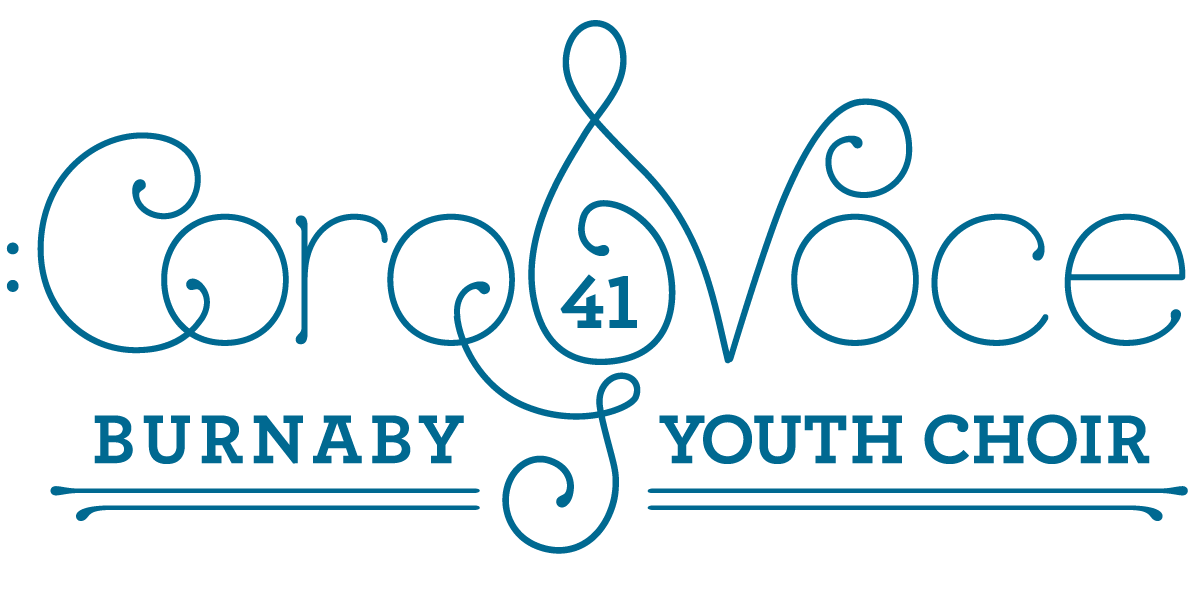 Welcome to Choir!!We are so glad you have joined us for this season and are looking forward to creating beautiful music together.  Please take a look over the included information in this notice with your parents/guardians.INTRODUCING YOUR COROVOCE TEAM FOR 2019/2020!Mrs. Fierro (aka Mrs. Jukich – Fierro) – ConductorMs. Fletcher – ConductorMs. Ishii – AccompanistMs. Minichiello – ManagerMs. Little - ManagerTHE COROVOCE BLOG AND E-MAIL – is the best way to communicate with you all about important information and updates you need to be successful in this choir.  You should be receiving postings from our beautiful blog.  If you are NOT, please send me an email at:teresa.jukich@burnabyschools.caand I will add you to the list of subscribers.  Please also check your spam/junk mail folder in case the postings are going in there!CALENDAR – Included in this packet is a calendar for the fall season.  Please check it carefully and add the dates to your own calendars so you stay on top of all current information.  We realize families are busy and so we have given you lots of time to make sure you are able to fulfill your commitment to our group.  If you spot a major conflict between your calendar and ours, please let us know by email as soon as possible.ABSENCES – Just as missing multiple sports practices can have an impact on your own abilities and your team, missing too many choir rehearsals will adversely affect your ability to participate in choir.  We need you here at rehearsals!! However, if you are feeling sick with something you feel is contagious, we encourage you to stay home and get well.  Just send us an email and let us know.MUSIC AND FOLDERS – Please handle your music with care.  It is very expensive and we’d like to use it again in a few years.  DO write notes in pencil, however, on your music to help you remember rehearsal tips and repeats, or changes etc….Please being your music folder from last year, if you have one, next week.  If you would like to purchase one, you can pay online and keep a folder.  We also will have folders for loan this year, to be returned at the end of the season in April/May.PRACTICE….IT’S NOT JUST THURSDAY FROM 3:30 TO 5:15. – You will need to spend some time each week working towards memorizing your notes and words.  We make MUSIC when we have internalized all the notes and words, and we sing from our heart, connecting with each other, and the music.  Go online to listen to other choirs sing our songs as most of our arrangements can be easily found on YOU TUBE, or use your piano to remind your ear of the notes in your part.  It’s important to spend some time at home reviewing what we have done during our rehearsal.  We have quite an ambitious repertoire for Christmas and we can only go as far as you will allow us.OUR NEW VENUE IS SOUTH SLOPE ELEMENTARY SCHOOL– Our new home this year is my home school, South Slope Elementary.  It’s directly behind Metrotown, near the corner of Rumble and Sussex. It also says BCSD on our sign which is the BC School for the Deaf.Address - 4445 Watling Street, Burnaby.  Phone – 604 296 – 9062Room – 201 (through the atrium, turn right)We have a parking lot beside the school that you are welcome to use to drop off.  Please ensure you child arrives safely to Room 201.  When picking up your child, we of course encourage you to come into the school and pick them up from the choral room.  Please be on time as your CoroVoce Team also needs to get home to their families.WE ARE VOLUNTEERS – Your CoroVoce Team members are all volunteers.  Some of us are still teaching and are giving up our own time to work with your children.  Some of us are retired, and still giving back to the District.  NO ONE is getting paid!  All we ask is that your children be kind to each other and the Team, respectful of the space we are using, and share their love of singing with the world!We look forward to an exciting and fantastic year together!  Thank you in advance for helping us make beautiful musical experiences for your child!COROVOCE CALENDAR FOR FALL 2019Thursday, September 19 – First Rehearsal at South Slope!3:30 – Meet in atrium area with your registration form already filled out.Pick up your name tag or have one made for you!Pick up your “Getting to Know You” Bingo card and pencil.  Greet new and old friends and put as many names as possible on your card in each square!4:00 – Warm ups/vocalizations4:15 – Preview songs!5:15 – Choir is dismissed to parents/guardiansThursday, September 26 – Rehearsal at South Slope 3:30 – 5:15Thursday, October 3,10,17,24 – Rehearsals at South Slope 3:30 – 5:15NO REHEARSAL ON OCTOBER 31. – THAT WOULD JUST BE SCARY!Thursday, November 7,14,21,28 – Rehearsals at South Slope 3:30 – 5:15Thursday, December 5 – Rehearsal at South Slope 3:30 – 5:15Monday, December 9– Joint Concert with Piccolini and Soundwave at Michael J. Fox Theatre.3:30 – 5:00 – DRESS REHEARSAL – Come in your WHITE TOPS AND BLACK LEGGINGS, PANTS, SKIRTS promptly at 3:30. - Bring, or go for dinner, and supervise your child until 6:10. - Return by 6:10 to the Green Room at MJF.6:30 – Concert – “Beautiful Title of Concert TBA”Thursday, December 12, 19 – Rehearsal at South Slope 3:30 – 5:15Bring your Christmas Music back for filing.  Pick up your new material for the Spring.